Tervezett farsangi program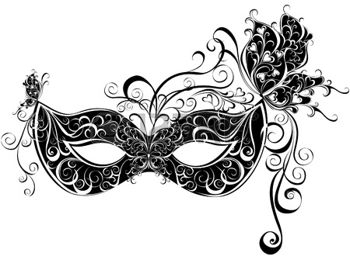 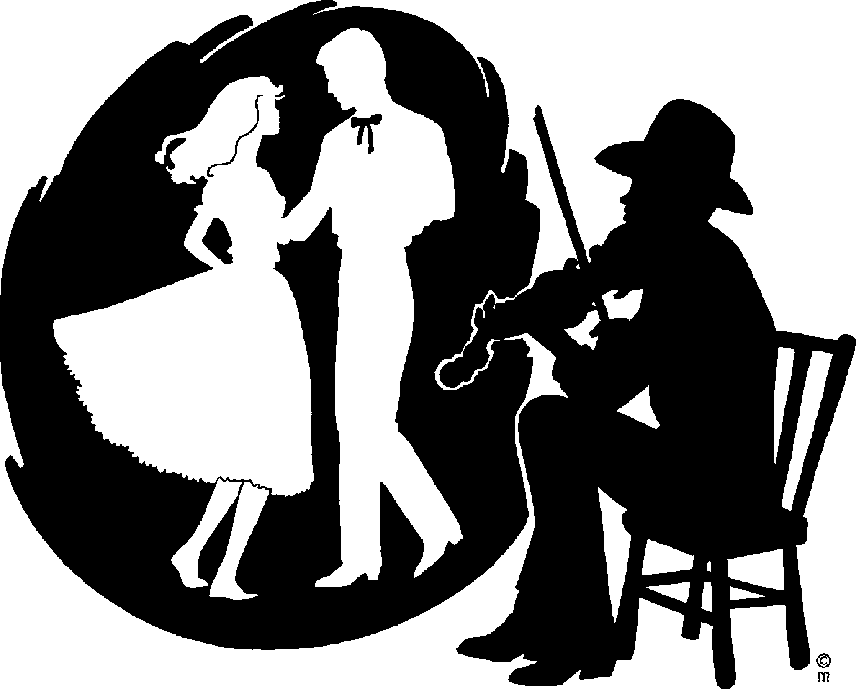 Az est folyamán 
gyereksarok és 
hangulatos teaház
várja az érdeklődőket.17:00-17:30Gyülekező17:00Közösségi játékok17:40Jelmezes felvonulás18:00Közös batyus vacsora19:00Vidám műsorszámok20:00Hettyenfütty moldvai táncház20:45Jelmezes eredményhirdetés21:00-23:45Tánc23:45Elpakolás